                                                                        สิงหาคม   2563เรื่อง	ผลการคัดเลือกจังหวัดที่มีการจัดการขยะมูลฝอยชุมชน “จังหวัดสะอาด” ระดับประเทศ  เรียน  ผู้ว่าราชการจังหวัด ทุกจังหวัดอ้างถึง  	1.	หนังสือกระทรวงมหาดไทย ด่วนที่สุด ที่ มท 0810.5/ว 7725 ลงวันที่ 28 ธันวาคม 2561 	2. 	หนังสือกระทรวงมหาดไทย ด่วนที่สุด ที่ มท 0820.2/ว 3896 ลงวันที่ 28 มิถุนายน 2562สิ่งที่ส่งมาด้วย	ประกาศกระทรวงมหาดไทย เรื่อง ผลการคัดเลือกจังหวัดที่มีการจัดการขยะมูลฝอยชุมชน “จังหวัดสะอาด” ระดับประเทศ 		จำนวน 1 ฉบับ
  	 	ตามที่กระทรวงมหาดไทยได้แจ้งให้จังหวัดดำเนินการจัดประกวดการจัดการขยะมูลฝอยชุมชน “จังหวัดสะอาด” ระดับจังหวัด และให้จัดทำผลงานการจัดการขยะมูลฝอยชุมชนของจังหวัด ส่งให้กรมส่งเสริมการปกครองท้องถิ่นพิจารณาประเมินผลและคัดเลือกผลงาน เพื่อรับรางวัลจังหวัดที่มีการจัดการขยะมูลฝอยชุมชน “จังหวัดสะอาด” ระดับประเทศ ประจำปี พ.ศ. 2562 ความละเอียดแจ้งแล้ว นั้นกระทรวงมหาดไทย ขอเรียนว่า คณะกรรมการประกวดการจัดการขยะมูลฝอยชุมชน 
“จังหวัดสะอาด” ประจำปี พ.ศ. 2562 ได้พิจารณาคัดเลือกจังหวัดที่มีการจัดการขยะมูลฝอยชุมชน “จังหวัดสะอาด” ระดับประเทศ ประจำปี พ.ศ. 2562 เรียบร้อยแล้ว เพื่อเป็นการสร้างขวัญและกำลังใจ พร้อมเชิดชูเกียรติ
ผู้ที่เกี่ยวข้องในการขับเคลื่อนกิจกรรมการจัดการขยะมูลฝอยชุมชน “จังหวัดสะอาด” ได้กำหนดให้มีพิธีมอบรางวัลการจัดการขยะมูลฝอยชุมชน “จังหวัดสะอาด” ประจำปี พ.ศ. 2562 ให้แก่จังหวัดที่มีการจัดการขยะมูลฝอยชุมชน “จังหวัดสะอาด” ระดับประเทศ ในวันจันทร์ที่ 14 กันยายน 2563 เวลา 09.00 น. ณ สโมสรทหารบก (วิภาวดี) สำหรับรายละเอียดการจัดงานจะแจ้งให้ทราบอีกครั้ง รายละเอียดปรากฏตามสิ่งที่ส่งมาด้วย   		จึงเรียนมาเพื่อทราบกรมส่งเสริมการปกครองท้องถิ่น
กองสิ่งแวดล้อมท้องถิ่น
โทร. ๐ ๒๒๔๑ ๙๐๐๐ ต่อ 2112
โทรสาร 0 2241 9000 ต่อ 2113
ผู้ประสานงาน : นายภูมิ ปฏิสันถาวร โทร. 09 1404 2211ประกาศกระทรวงมหาดไทย
เรื่อง ผลการคัดเลือกจังหวัดที่มีการจัดการขยะมูลฝอยชุมชน “จังหวัดสะอาด” ระดับประเทศ............................................................................................ 	ตามที่กระทรวงมหาดไทยได้แจ้งให้จังหวัดดำเนินการจัดประกวดการจัดการขยะมูลฝอยชุมชน “จังหวัดสะอาด” ระดับจังหวัด และกระทรวงมหาดไทยดำเนินการประกวดจังหวัดสะอาดในระดับประเทศ โดยมีวัตถุประสงค์เพื่อติดตามและประเมินผลการปฏิบัติงานด้านการจัดการขยะมูลฝอยชุมชน 
“จังหวัดสะอาด” ประจำปี พ.ศ. 2562 เพื่อเป็นการสร้างขวัญและกำลังใจ พร้อมเชิดชูเกียรติให้แก่จังหวัดที่มีการจัดการขยะมูลฝอยชุมชน “จังหวัดสะอาด” ประจำปี พ.ศ. 2562 นั้น 	บัดนี้ คณะกรรมการประกวดการจัดการขยะมูลฝอยชุมชน “จังหวัดสะอาด” ประจำปี พ.ศ. 2562 ได้พิจารณาคัดเลือกจังหวัดที่มีการจัดการขยะมูลฝอยชุมชน “จังหวัดสะอาด” ระดับประเทศ เรียบร้อยแล้ว 
ซึ่งมีผลการคัดเลือก ดังนี้  1. ระดับกลุ่มจังหวัดขนาดใหญ่รางวัลชนะเลิศ			จังหวัดอุดรธานีรางวัลรองชนะเลิศอันดับที่ 1 	จังหวัดลพบุรีรางวัลรองชนะเลิศอันดับที่ 2	จังหวัดชัยภูมิรางวัลชมเชย			จังหวัดอุบลราชธานีรางวัลชมเชย			จังหวัดศรีสะเกษ	2. ระดับกลุ่มจังหวัดขนาดกลางรางวัลชนะเลิศ			จังหวัดเลยรางวัลรองชนะเลิศอันดับที่ 1 	จังหวัดจันทบุรีรางวัลรองชนะเลิศอันดับที่ 2	จังหวัดยโสธรรางวัลชมเชย			จังหวัดพิจิตรรางวัลชมเชย			จังหวัดพิษณุโลก3. ระดับกลุ่มจังหวัดขนาดเล็กรางวัลชนะเลิศ			จังหวัดลำพูนรางวัลรองชนะเลิศอันดับที่ 1 	จังหวัดอ่างทองรางวัลรองชนะเลิศอันดับที่ 2	จังหวัดบึงกาฬรางวัลชมเชย			จังหวัดสิงห์บุรีรางวัลชมเชย			จังหวัดอุทัยธานี	ประกาศ  ณ  วันที่		สิงหาคม  พ.ศ.  2563(นายฉัตรชัย  พรหมเลิศ)ปลัดกระทรวงมหาดไทย
ที่ มท ๐๘20.2/ว    				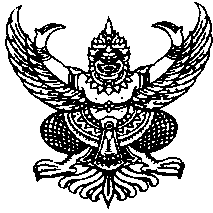 กระทรวงมหาดไทยถนนอัษฎางค์ เขตพระนคร กทม. 10200